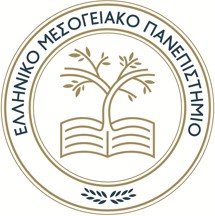 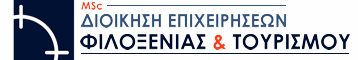 ΕΛΛΗΝΙΚΟ ΜΕΣΟΓΕΙΑΚΟ ΠΑΝΕΠΙΣΤΗΜΙΟΤΜΗΜΑ ΔΙΟΙΚΗΣΗΣ ΕΠΙΧΕΙΡΗΣΕΩΝ & ΤΟΥΡΙΣΜΟΥΠΡΟΓΡΑΜΜΑ ΜΕΤΑΠΤΥΧΙΑΚΩΝ ΣΠΟΥΔΩΝ«ΔΙΟΙΚΗΣΗ ΕΠΙΧΕΙΡΗΣΕΩΝ ΦΙΛΟΞΕΝΙΑΣ & ΤΟΥΡΙΣΜΟΥ»ΔΗΛΩΣΗ ΑΠΟΔΟΧΗΣΔηλώνω ότι αποδέχομαι την ένταξη μου στο  Μεταπτυχιακό Πρόγραμμα Σπουδών «Διοίκηση Επιχειρήσεων Φιλοξενίας και Τουρισμού»Επώνυμο:   Όνομα:                           Όνομα Πατρός: Διεύθυνση επικοινωνίας ………………………………………………………..Τ.Κ……………….Τηλέφωνο: σταθερό ..…………………….. κινητό………………………………………………….E-mail: Ημερομηνία γέννησης: Έτος Εισαγωγής : Επιθυμώ να παρακολουθήσω:     με πλήρη φοίτηση       με μερική φοίτησηΕπιλέγοντας παρακολούθηση με πλήρη φοίτηση επιλέγετε και τα τέσσερα (4) παρακάτω μαθήματα.Επιλέγοντας παρακολούθηση με μερική φοίτηση επιλέγετε δύο (2) ή τρία (3) από τα παρακάτω μαθήματα.Επιθυμώ να δηλώσω τα παρακάτω μαθήματα :Επίσης δηλώνω ότι συναινώ στην χρήση ψηφιακών υπηρεσιών, με Τεχνολογίες Πληροφορικής και Επικοινωνιών για την επικοινωνία με την Γραμματεία του ΜΠΣ, όπως προβλέπεται στον Γενικό Κανονισμό Προστασίας Προσωπικών Δεδομένων. Εφόσον για οποιαδήποτε λόγο, δεν επιθυμώ χρήση ψηφιακών υπηρεσιών στην επικοινωνία με την Γραμματεία του ΜΠΣ, θα ενημερώσω την Γραμματεία άμεσα. 								        Ημερομηνία:    		                                                                                            Ο/Η Αιτών/ούσαΑ' ΕΞΑΜΗΝΟ Τουριστική Βιομηχανία και Ανάλυση Δεδομένων Τουρισμού ……………………..Μάνατζμεντ και Ηγεσία στις Τουριστικές και Ξενοδοχειακές Επιχειρήσεις………..Διοίκηση Μάρκετινγκ Τουριστικών Υπηρεσιών …………………………………….Διοικητική Λογιστική για Τουριστικές Επιχειρήσεις ………………………………..